RESULTATS TECHNIQUES.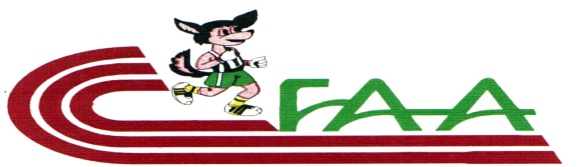 FEDERATION ALGERIENNE D’ATHLETISMELigue Algéroise d’Athlétisme 4° Journée GP FAALes 10 & 11 Avril 2015 – SATO – OCO - Alger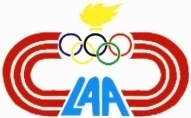          www.laa.dzMarteau HommesMarteau HommesMarteau HommesMarteau HommesMarteau HommesMarteau HommesMarteau HommesMarteau HommesMarteau HommesDateDate11.04.15HeureHeure14 :30V.VV.VClDosNomPrénomD.NClubC.WPerfRéf1MAMMARABDELOUAHAB06/01/1991ECB0659.492ATTOUIYOUCEF19/04/1987ASSN1650.58NCMOULOUDMOHAMED AMINE06.09.95GSP16DNSMarteau DamesMarteau DamesMarteau DamesMarteau DamesMarteau DamesMarteau DamesMarteau DamesMarteau DamesMarteau DamesDateDate11.04.15HeureHeure14 :30V.VV.VClDosNomPrénomD.NClubC.WPerfRéfBOUZEBRAZOUINA03/10/90MBB0657.83100m Haies Dames100m Haies Dames100m Haies Dames100m Haies Dames100m Haies Dames100m Haies Dames100m Haies Dames100m Haies Dames100m Haies DamesDateDate11.04.15HeureHeure14 :45V.VV.V0.8ClDosNomPrénomD.NClubC.WPerfRéf1MESSADSAMIRA21/04/88ASFJ14.322SELMIMAROUA19/06/96GSP1614.98  NCZIDOURIIKRAM07/05/1996ASSN16DNSPERCHE HOMMESPERCHE HOMMESPERCHE HOMMESPERCHE HOMMESPERCHE HOMMESPERCHE HOMMESPERCHE HOMMESPERCHE HOMMESPERCHE HOMMESDateDate11.04.15HeureHeure14 :50V.VV.VClDosNomPrénomD.NClubC.WPerfRéf1BENSIKHALEDNABIL20/12/1992AMCB064.70NCZERKAOUIDJALLAL06/05/93GSP160.00PERCHE DAMESPERCHE DAMESPERCHE DAMESPERCHE DAMESPERCHE DAMESPERCHE DAMESPERCHE DAMESPERCHE DAMESPERCHE DAMESDateDate11.04.15HeureHeure14 :50V.VV.VClDosNomPrénomD.NClubC.WPerfRéf1MEZIOUDMAY MASSIKA26/08/98NBM163.10110m Haies Hommes110m Haies Hommes110m Haies Hommes110m Haies Hommes110m Haies Hommes110m Haies Hommes110m Haies Hommes110m Haies Hommes110m Haies HommesDateDate11.04.15HeureHeure15 :00V.VV.V1.0ClDosNomPrénomD.NClubC.WPerfRéf1MOKDALLIES20/06/90GSP1613.662HADJ LAZIBOTMANE10/05/83FAA1613.763ALLAOUAMED RIAD20/03/95ARBEE1616.61NCOUCHERFIOUSMAIL20/02/1994AMCB06DNSLongueur DamesLongueur DamesLongueur DamesLongueur DamesLongueur DamesLongueur DamesLongueur DamesLongueur DamesLongueur DamesLongueur DamesDateDate11.04.1511.04.15HeureHeureHeure15 :0515 :0515 :05N°DosNomPrénomPrénomD.NClubC.WPerfVV1OUAZANIZINEBZINEB10/10/90GSP165.912SAHRAOUILYDIALYDIA19/08/97CAAC165.373ZITOUNIINSAFINSAF25/01/98JSMBA165.15NCBENHADJAAFAFAFAF1999CRC16DNSLongueur HommesLongueur HommesLongueur HommesLongueur HommesLongueur HommesLongueur HommesLongueur HommesLongueur HommesLongueur HommesLongueur HommesDateDate11.04.1511.04.15HeureHeureHeure15 :0515 :0515 :05N°DosNomPrénomPrénomD.NClubC.WPerfVV1MADANISID ALISID ALI27/09/1986ASSN167.232LEMAICISADEKSADEK13.01.95CRC166.823BAKHTIAMARAMAR25/05/1996IND366.754HOCINETAREKTAREK09/11/96ASSN166.505BADJADIA/GHAFOURA/GHAFOUR05/01/92GSP166.156FERRAHISALAHEDDINESALAHEDDINE17/08/1996CAMA165.66100m Dames100m Dames100m Dames100m Dames100m Dames100m Dames100m Dames100m Dames100m DamesDateDate11.04.15HeureHeure15 :15V.VV.V1.0ClDosNomPrénomD.NClubC.WPerfRéf1RAHMOUNI ICHRAF01/05/1995JSS0811.962BOURAHLAIBTISSEM05.08.98GSP1613.423DJEZARSOUHIR01.03.98GSP1613.804BENMOUSSAMALIKA01/01/1999CAB4214.04  NCYAHIABESMA27.01.96RCA09DNS  NCBOURAHLAK.F.ZOHRA30.03.92GSP16DNS100m Hommes Série 1100m Hommes Série 1100m Hommes Série 1100m Hommes Série 1100m Hommes Série 1100m Hommes Série 1100m Hommes Série 1100m Hommes Série 1100m Hommes Série 1DateDate11.04.15HeureHeure15 :30V.VV.VClDosNomPrénomD.NClubC.WPerfRéf01BOUCHAKOURA/ELHADI08/08/91GSP1610.6502SALMANABDELLAH14/03/1992JSS0810.8103ABDELAOUIMED.NADJIB21/03/90GSP1610.8304SAHELYOUCEF17/11/93GSP1611.1405HAMOUDIMAHMOUD10/05/1996IND3611.1706BAKHTIAMAR25/05/1996IND3611.7007FLITISID AHMED17.10.92CRC1614.80100m Hommes Série 2100m Hommes Série 2100m Hommes Série 2100m Hommes Série 2100m Hommes Série 2100m Hommes Série 2100m Hommes Série 2100m Hommes Série 2100m Hommes Série 2DateDate11.04.15HeureHeure15 :30V.VV.VClDosNomPrénomD.NClubC.WPerfRéf01DAHMOUNESOFIANE23.06.1994ADDAL1511.1502BELGUERNIMOHAMED15/06/96CNN1611.4703GUESSASENOUREDINE19/02/1992USMB0911.7104MERBASMAIL12/12/92TIZI OUZOU1512.0105REZAIGGHALIB02/07/1995ASSN1612.1306SAIDIYOUCEF SADEK30/12/1998CAB4212.2707FERRAHZAKARIA01.02.1999OFAC1612.36NCLEMAICISADEK13.01.95CRC16DNS3000m Steeple Dames3000m Steeple Dames3000m Steeple Dames3000m Steeple Dames3000m Steeple Dames3000m Steeple Dames3000m Steeple Dames3000m Steeple Dames3000m Steeple DamesDateDate11.04.15HeureHeure15 :45V.VV.VClDosNomPrénomD.NClubC.WPerfRéfJavelot DamesJavelot DamesJavelot DamesJavelot DamesJavelot DamesJavelot DamesJavelot DamesJavelot DamesJavelot DamesDateDate11.04.15HeureHeure15 :55V.VV.VClDosNomPrénomD.NClubC.WPerfRéfBELDIATMANE90GSP1643.72Javelot HommesJavelot HommesJavelot HommesJavelot HommesJavelot HommesJavelot HommesJavelot HommesJavelot HommesJavelot HommesDateDate11.04.15HeureHeure15 :55V.VV.VClDosNomPrénomD.NClubC.WPerfRéf1MAHOUR BACHAYACINE02/02/92CNN1658.172MOUADJIABDERAZEK03.01.90CRC1654.063MALOUKZAKRIA28/02/1997ROC1647.124MENDESDJAMEL10/02/91NRD1645.285AYADIABDELKARIM08.10.94CRC1640.68NCBOUKHATALAMAHIEDDINE10.07.1994AC1919DNSNCAMOURIBRAHIM27.04.93CRC16DNS3000m Steeple Hommes3000m Steeple Hommes3000m Steeple Hommes3000m Steeple Hommes3000m Steeple Hommes3000m Steeple Hommes3000m Steeple Hommes3000m Steeple Hommes3000m Steeple HommesDateDate11.04.15HeureHeure16 :00V.VV.VClDosNomPrénomD.NClubC.WPerfRéf1TABTIBILAL07.06.93GSP168.45.172SAIDIAAHMED KENZI12/01/97ESEE199.08.193BERBICHEMED EL HACHEMI12/09/97NRD1610.47.26NCMAKHLOUFI    RABIA00.00.86GSP16DNFNCHANFOUGSOUHIL11 09 1997MCEE19DNSHauteur HommesHauteur HommesHauteur HommesHauteur HommesHauteur HommesHauteur HommesHauteur HommesHauteur HommesHauteur HommesDateDate11.04.15HeureHeure16 :05V.VV.VClDosNomPrénomD.NClubC.WPerfRéf400m Dames400m Dames400m Dames400m Dames400m Dames400m Dames400m Dames400m Dames400m DamesDateDate11.04.15HeureHeure16 :15V.VV.VClDosNomPrénomD.NClubC.WPerfRéf1MESSADSAMIRA21/04/88ASFJ0656.952BOURAHLAK.F.ZOHRA30.03.92GSP1657.123BENSALEMDJAMILA13/01/1992ECB0658.704KAHLIMAJEDA19/02/1999CAB161.03.38NCHAREKMERIEM30/06/1996ASSN16DNS400m Hommes Série 1400m Hommes Série 1400m Hommes Série 1400m Hommes Série 1400m Hommes Série 1400m Hommes Série 1400m Hommes Série 1400m Hommes Série 1400m Hommes Série 1DateDate11.04.15HeureHeure16 :30V.VV.VClDosNomPrénomD.NClubC.WPerfRéfLAREDJIDRISS16.03.89GSP1647.22BOUHADDA SOUFIENE08.06.90GSP1647.47 LAREDJIDRISS16.03.89GSP16 48.32SABRIILYAS03.06.89GSP16 48.55BELYAMINAMOUNDERCRPESM1648.73 LEBAIDIANACEREDDINE12/03/96GSP1649.10 BERERMAFAKHEREDDINE23.05.1989AC191949.66LARABMED1990CRC1650.47400m Hommes Série 2400m Hommes Série 2400m Hommes Série 2400m Hommes Série 2400m Hommes Série 2400m Hommes Série 2400m Hommes Série 2400m Hommes Série 2400m Hommes Série 2DateDate11.04.15HeureHeure16 :30V.VV.VClDosNomPrénomD.NClubC.WPerfRéfCHANTOUFABDELKADER06/12/1995JSS0851.06SABROUMOHAMED07/08/1996ASIEL0951.38DJADIRABDENNOUR01/10/1993CAMA1651.52FILALIYOUCEF02.11.96NBM1652.88BENFERHATEL AID96CNN1653.02KOUBAKARIM25/03/1995CAMA1653.24AHMED BEYBELKASSIM21.09.90AC282853.48400m Hommes Série 3400m Hommes Série 3400m Hommes Série 3400m Hommes Série 3400m Hommes Série 3400m Hommes Série 3400m Hommes Série 3400m Hommes Série 3400m Hommes Série 3DateDate11.04.15HeureHeure16 :30V.VV.VClDosNomPrénomD.NClubC.WPerfRéfBENFERHATEL AID96CNN1650.79DJANE HAMEDMED REDHA06/02/95SMS1651.07BOUDAOURSABRI A/DJALIL10/06/96EBM2852.39BEKKISIMAD22/12/94ASSN1653.48LAMRAOUIBADIS09/04/92ASAPC1653.75CHERIDMOUHAMED14/03/98NARBR1655.60T.Saut HommesT.Saut HommesT.Saut HommesT.Saut HommesT.Saut HommesT.Saut HommesT.Saut HommesT.Saut HommesT.Saut HommesT.Saut HommesDateDate11.04.1511.04.15HeureHeureHeure16 :4016 :4016 :40N°DosNomPrénomPrénomD.NClubC.WPerfVV1RAMOULOKBAOKBA24/01/86GSP1615.86200m Dames200m Dames200m Dames200m Dames200m Dames200m Dames200m Dames200m Dames200m DamesDateDate11.04.15HeureHeure16 :45V.VV.V1.0ClDosNomPrénomD.NClubC.WPerfRéf1RAHMOUNIICHRAF01/05/1995JSS0825.222SAHRAOUILYDIA19/06/97CAAC1625.433YAHIABESMA27.01.96RCA0925.58 NCBOURAHLAIBTISSEM05.08.98GSP16DNSNCDJEZARSOUHIR01.03.98GSP16DNS NCHADDADASMA19/03/1996ASSN16DNS NCBENMOUSSAMALIKA01/01/1999CAB42DNS200m Hommes Série 1200m Hommes Série 1200m Hommes Série 1200m Hommes Série 1200m Hommes Série 1200m Hommes Série 1200m Hommes Série 1200m Hommes Série 1200m Hommes Série 1DateDate11.04.15HeureHeure16 :55V.VV.V1.6ClDosNomPrénomD.NClubC.WPerfRéf1SALMANABDELLAH14/03/1992JSS0822.002SAHELYOUCEF17/11/93GSP1622.353DAHMOUNESOFIANE23.06.1994ADDAL1522.514MAKHLOUFOUSSAMA07/07/91SMS1622.835HAMRANILYES14/10/94SMS1624.296LAKHELSAADEDDINE19.01.92NBM1624.527REGUIEGMED31.05.89NBM1624.76200m Hommes Série 2200m Hommes Série 2200m Hommes Série 2200m Hommes Série 2200m Hommes Série 2200m Hommes Série 2200m Hommes Série 2200m Hommes Série 2200m Hommes Série 2DateDate11.04.15HeureHeure16 :55V.VV.V0.1ClDosNomPrénomD.NClubC.WPerfRéf1BELGERMIADLEN96CNN1622.892FERDJIOUIWALID02/02/1996CAMA1623.053BENKARAMOHAMED LOTFI22/12/1997CAMA1623.184GUESSASENOUREDINE19/02/1992USMB0923.595MOUZAOUIMED LAMINE20/08/95ASSN1623.766BENHAGOUGAAYOUB12/08/1996CAMA1624.917REZAIGGHALIB02/07/1995ASSN1625.01200m Hommes Série 3200m Hommes Série 3200m Hommes Série 3200m Hommes Série 3200m Hommes Série 3200m Hommes Série 3200m Hommes Série 3200m Hommes Série 3200m Hommes Série 3DateDate11.04.15HeureHeure16 :55V.VV.V0.1ClDosNomPrénomD.NClubC.WPerfRéf1HAMOUDIMAHMOUD10/05/1996IND3622.362BENMABROUKISLAM08/02/98NRD1623.513TABTABAZEDDINE21/01/96NRD1624.024KASSIRFARES02/08/1996CSB0924.175FERRAHZAKARIA01.02.1999OFAC1624.956SAIDIYOUCEF SADEK30/12/1998CAB4225.297GHARIBTAREK06.07.98CRR1625.738ALLILISALAH21/01/99ARBEE1625.76200m Hommes DNS200m Hommes DNS200m Hommes DNS200m Hommes DNS200m Hommes DNS200m Hommes DNS200m Hommes DNS200m Hommes DNS200m Hommes DNSDateDate11.04.15HeureHeure16 :55V.VV.VClDosNomPrénomD.NClubC.WPerfRéfGUESSASE NOUREDINE19/02/1992ASIEL09DNSSABROUMOHAMED07/08/1996ASIEL09DNSFERRAHISALAHEDDINE17/08/1996CAMA16DNSCHIRANEYASSER19.11.88GSP16DNSMAGDOUDMOHMED LAMINE05/09/1997ROC16DNSTELADJETAMAR04/05/93SMS16DNS800m Dames800m Dames800m Dames800m Dames800m Dames800m Dames800m Dames800m Dames800m DamesDateDate11.04.15HeureHeure17 :15V.VV.VClDosNomPrénomD.NClubC.WPerfRéf1AMARANARIMANE03.09.93SARAB052.09.322BOURASZAHRA13/01/87ASCB252.10.113KASSA BELHAOUCHETIKRAM15/07/98ESEE192.40.25NCBENSALEMDJAMILA13/01/1992ECB06DNS1500m Dames1500m Dames1500m Dames1500m Dames1500m Dames1500m Dames1500m Dames1500m Dames1500m Dames1500m DamesDateDate11.04.1511.04.15HeureHeureHeure17 :2017 :2017 :20N°DosNomPrénomPrénomD.NClubC.WPerfVV1ZENTARSOUHILASOUHILA20/12/1999CAB425.22.362INOUDJALAZIZAAZIZA10.09.94JSM265.41.083LAMDANIHAYATHAYAT03/09/92GSP165.51.77NCAIT ATMANESIHEMSIHEM  18. 04.1989 IND06DNSDisque DamesDisque DamesDisque DamesDisque DamesDisque DamesDisque DamesDisque DamesDisque DamesDisque DamesDateDate11.04.15HeureHeure17 :25V.VV.VClDosNomPrénomD.NClubC.WPerfRéf1MAKHLOUFIDALILA14/09/89MBB0642.812HADJ BRAHIMZOUBIDA1992CRC1640.973BENALDJIARANDA23.01.95CRC1637.744BOUNABNABILA07/02/1994ASSN1637.625DEHAMIANAILA19/06/1999CAB1632.136BOUNABIMENE02/02/98JSMBA1630.607BENREGREGNESRINE30/12/92SMS1626.60Disque HommesDisque HommesDisque HommesDisque HommesDisque HommesDisque HommesDisque HommesDisque HommesDisque HommesDateDate11.04.15HeureHeure17 :25V.VV.VClDosNomPrénomD.NClubC.WPerfRéf1BOURAKBAABDELMOUMENE19/03/1988ECB0651.842MAATALAHANIS30/05/95CNN1641.603BELLOUELMOHAMED09.12.1977AC191940.464MENDESDJAMEL10/02/91NRD1638.16  NCAMOURIBRAHIM27.04.93CRC16DNS  NCMOULOUD MOHAMED AMINE06.09.95GSP16DNS800m Hommes Série 1800m Hommes Série 1800m Hommes Série 1800m Hommes Série 1800m Hommes Série 1800m Hommes Série 1800m Hommes Série 1800m Hommes Série 1800m Hommes Série 1DateDate11.04.15HeureHeure17 :30V.VV.VClDosNomPrénomD.NClubC.WPerfRéf1BELBACHIRMOHAMED11/01/94GSP161.49.392HAMOUMOUMED FOUAD26/07/90CRC161.50.083ANNOUABDERAHMANE29/01/91GSP161.50.285GRINEOUSSAMA24/04/92JSMBA161.52.186BAKARMED ISLAM01/08/93ASSN161.53.977AMIRIALI17/09/86USMB161.55.788OUCHERIAHHAMOU15/09/90JFBK161.59.929DEHBIZINEDDINE14.06.94COS192.12.44NCKIBBOUACHEMS EDDINE23/04/1992IRCW31DNSNCKENANIOMAR19/09/87GSP16DNSNCCHENITIAMIN22/05/93GSP16DNSNCKHERBASAMIR05/08/90NRZ16DNS800m Hommes Série 2800m Hommes Série 2800m Hommes Série 2800m Hommes Série 2800m Hommes Série 2800m Hommes Série 2800m Hommes Série 2800m Hommes Série 2800m Hommes Série 2DateDate11.04.15HeureHeure17 :30V.VV.VClDosNomPrénomD.NClubC.WPerfRéf1BENMAHDIKHALED22.10.88IND051.48.642BELFERRARMED AMINECRPESM161.48.723KERBOUADJAMEL EDDINE13.07.96GSP161.57.944BALAMANEABDENACER19/06/94OFAC161.59.075BENTOUTIOUSSAMA13.03.1998OFAC161.59.846MELIZIIHEB22.02.96COS192.02.567ABDIHICHEM30/05/96CSB092.02.708BENAMARAALI EL REDA02/03/96USBA162.06.239BENDAIKHAMOHAMED ALI02/09/1997CAMA162.06.5210NABTIABDELKADER25/06/94CRC162.08.23    NCAMICHEHICHAMCRPESM16DNF800m Hommes Série 3800m Hommes Série 3800m Hommes Série 3800m Hommes Série 3800m Hommes Série 3800m Hommes Série 3800m Hommes Série 3800m Hommes Série 3800m Hommes Série 3DateDate11.04.15HeureHeure17 :30V.VV.VClDosNomPrénomD.NClubC.WPerfRéf1ZABOUBLOTFI0/11/96CNN161.56.342BINATALI BINAT18/03/98FCB161.59.703AROUNIMED LAMINE10/03/98NRD162.00.134KEZZOUMED NAZIM13/10/96NRD162.00.415SEBAIHIKAMEL09/06/98JSMBA162.10.126BENTIRLAKHDER11/07/99SMS16ST  NCSAKHRIMED AKRAM16/09/98CNN16DNF  NCLEMOUMANSOUR18/12/97TADK16DNF  NCOULD BOUKHINEOUSSAMA10/10/94OFAC16DNF1500m Hommes1500m Hommes1500m Hommes1500m Hommes1500m Hommes1500m Hommes1500m Hommes1500m Hommes1500m HommesDateDate11.04.15HeureHeure17 :35V.VV.VClDosNomPrénomD.NClubC.WPerfRéf1TRAIKIAANES25/01/91NCBBA343.54.632DJERIDAHICHAM22.03.89AC28283.54.943KHELILIABDARZEK21 01 1997JSMBA163.57.224TAYEBSALIM23/05/92ASAPC164.01.925OUADAH FARES05/04/1994CAB424.17.106BENAMARALOUNES16.06.1998OFAC164.21.947TOURECHEFAYCAL ABDELKAHAR17/03/1998NBBI424.37.50NCBALAMANEABDENNACER19.06.1994OFAC16DNFNCABDI HICHEM30/05/1996CSB09DNSNCRIGHI YACINE30 11 1995MCEE19DNS5000m Hommes5000m Hommes5000m Hommes5000m Hommes5000m Hommes5000m Hommes5000m Hommes5000m Hommes5000m HommesDateDate04.04.15HeureHeure17 :45V.VV.VClDosNomPrénomD.NClubC.WPerfRéf1ZERGUISEDDAM09/01/91EAT1214.02.902KEDDARSALIM23/11/93ASAPC1614.20.423SAADIADEL23/09/1990CSSZ1814.28.744M’HAMMEDIBRAHIM12.06.94RCA0914.35.195AMROUNIAMAZIGH19.11.1996JSA1514.37.576MOUZAIKAMOHAMED23/10/88ASAPC1614.46.527ADDOUCHEYOUCEF30/05/94JJO3114.55.098MERROUCHERACHID22/02/90JFBK1615.23.139OUCHENENADJI21.11.97COS1915.58.6410BOUSOUFAHMED89ESEE1916.27.8311MEZOUANERYAD09/02/1994CAMA1616.31.94 NCDJARMOUNISEIFEDDINE17.08.94COS19DNFNCDRIFELNASSIM22/09/91CRPESM16DNFNCCHENITIAMIN22/05/93GSP16DNFNCGOUAMINENADHIR16/10/94ESSA41DNFNCDJARMOUNISEIF EDDINE17/08/94COS19DNFNCALLILIMOULOUD11/10/89JFBK16DNF400m Haies Dames400m Haies Dames400m Haies Dames400m Haies Dames400m Haies Dames400m Haies Dames400m Haies Dames400m Haies Dames400m Haies DamesDateDate11.04.15HeureHeure18 :05V.VV.VClDosNomPrénomD.NClubC.WPerfRéf400m Haies Hommes Série 1400m Haies Hommes Série 1400m Haies Hommes Série 1400m Haies Hommes Série 1400m Haies Hommes Série 1400m Haies Hommes Série 1400m Haies Hommes Série 1400m Haies Hommes Série 1400m Haies Hommes Série 1DateDate11.04.15HeureHeure18 :15V.VV.VClDosNomPrénomD.NClubC.WPerfRéf1LAHOULOUABDELMALEK07.05.92GSP1650.842BOUKMOUCHESABER20/04/1992AMCB0650.893KHEDIMSID ALI11.05.95CRC1653.364HAOUAADEL1992CRC1656.34400m Haies Hommes Série 2400m Haies Hommes Série 2400m Haies Hommes Série 2400m Haies Hommes Série 2400m Haies Hommes Série 2400m Haies Hommes Série 2400m Haies Hommes Série 2400m Haies Hommes Série 2400m Haies Hommes Série 2DateDate11.04.15HeureHeure18 :15V.VV.VClDosNomPrénomD.NClubC.WPerfRéf1ALLAOUAMED RIAD20/03/95ARBEE1656.822DIAKITIZAKARIA19/03/94ASSN1657.54NCMOUARIZINEDDINE1996CRC16DNSNCCHAHMIMOHAMED09/06/94CNN16DNS10000m Hommes10000m Hommes10000m Hommes10000m Hommes10000m Hommes10000m Hommes10000m Hommes10000m Hommes10000m HommesDateDate11.04.15HeureHeure18 :35V.VV.VClDosNomPrénomD.NClubC.WPerfRéf